Проект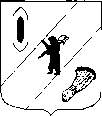 АДМИНИСТРАЦИЯ  ГАВРИЛОВ-ЯМСКОГОМУНИЦИПАЛЬНОГО  РАЙОНАПОСТАНОВЛЕНИЕ__.__.2015   №  О внесении изменений в Административный регламент предоставления муниципальной услуги «Выдача разрешения на строительство объекта»        В соответствии с Градостроительным кодексом Российской Федерации, Федеральным  законом Российской Федерации от 27.07.2010 № 210-ФЗ «Об организации предоставления государственных и муниципальных услуг»,  Федеральным  законом Российской Федерации от 06.10.2003 № 131-ФЗ «Об общих принципах организации местного самоуправления в Российской Федерации, статьей 26 Устава Гаврилов-Ямского муниципального района Ярославской области, на основании акта контроля Департамента строительства Ярославской области от 28.04.2015 № 6, заключения Департамента территориального развития Ярославской области № 9/2015 от 29.07.2015,АДМИНИСТРАЦИЯ МУНИЦИПАЛЬНОГО РАЙОНА ПОСТАНОВЛЯЕТ:         1. Внести изменения  в Административный регламент предоставления муниципальной услуги «Выдача разрешения на строительство объекта», утвержденный постановлением Администрации Гаврилов-Ямского муниципального района от 07.04.2015 № 497 «Об утверждении Административного регламента предоставления муниципальной услуги «Выдача разрешения на строительство объекта».        1.1. Пункта 2.6 Административного регламента изложить в следующей редакции: «2.6. Отдел по архитектуре, градостроительству и земельным отношениям Управления в течение десяти дней со дня получения заявления о выдаче разрешения на строительство и комплекта необходимых документов:проводит проверку наличия документов, необходимых для принятия решения о выдаче разрешения на строительство;проводит проверку соответствия проектной документации или схемы планировочной организации земельного участка с обозначением места размещения объекта индивидуального жилищного строительства требованиям градостроительного плана земельного участка либо, в случае выдачи разрешения на строительство линейного объекта, требованиям проекта планировки территории и проекта межевания территории, а также красным линиям. В случае выдачи лицу разрешения на отклонение от предельных параметров разрешенного строительства, реконструкции проводится проверка проектной документации или указанной схемы планировочной организации земельного участка на соответствие требованиям, установленным в разрешении на отклонение от предельных параметров разрешенного строительства, реконструкции.».выдаёт разрешение на строительство или отказывает в выдаче разрешения с указанием причин отказа.».       1.2.Пункт 2.7 Административного регламента изложить в следующей редакции:«2.7. Правовые основания для предоставления муниципальной услуги:- Градостроительный кодекс Российской Федерации от 29.12.2004 № 190-ФЗ;- Федеральный закон от 29.12.2004 № 191-ФЗ «О введении в действие Градостроительного кодекса Российской Федерации»;- Федеральный закон от 06.10.2003 № 131-ФЗ «Об общих принципах организации местного самоуправления в Российской Федерации»;- Приказ Минстроя России от 19.02.2015 N 117/пр "Об утверждении формы разрешения на строительство и формы разрешения на ввод объекта в эксплуатацию";- Закон Ярославской области от 11.10.2006 №66-з «О градостроительной     деятельности на территории Ярославской области.».         1.3. Подпункт 3.4.4 пункта 3 Административного регламента изложить в следующей редакции.       «3.4.4. Оформление разрешения на строительство осуществляется в соответствии с Приказом Минстроя России от 19.02.2015 N 117/пр "Об утверждении формы разрешения на строительство и формы разрешения на ввод объекта в эксплуатацию».         1.4. Подпункт 3.4.5 пункта 3 Административного регламента изложить в следующей редакции.        «3.4.5. Разрешение на строительство выдаётся по форме, утверждённой Приказом Минстроя России от 19.02.2015 N 117/пр "Об утверждении формы разрешения на строительство и формы разрешения на ввод объекта в эксплуатацию.».       1.5.  Пункт 2.8.1 Административного регламента дополнить следующими подпунктами.«10) в случае проведения реконструкции государственным (муниципальным) заказчиком, являющимся органом государственной власти (государственным органом), Государственной корпорацией по атомной энергии "Росатом", Государственной корпорацией по космической деятельности "Роскосмос", органом управления государственным внебюджетным фондом или органом местного самоуправления, на объекте капитального строительства государственной (муниципальной) собственности, правообладателем которого является государственное (муниципальное) унитарное предприятие, государственное (муниципальное) бюджетное или автономное учреждение, в отношении которого указанный орган осуществляет соответственно функции и полномочия учредителя или права собственника имущества, - соглашение о проведении такой реконструкции, определяющее в том числе условия и порядок возмещения ущерба, причиненного указанному объекту при осуществлении реконструкции;11) решение общего собрания собственников помещений в многоквартирном доме, принятое в соответствии с жилищным законодательством в случае реконструкции многоквартирного дома, или, если в результате такой реконструкции произойдет уменьшение размера общего имущества в многоквартирном доме, согласие всех собственников помещений в многоквартирном доме;12) копия свидетельства об аккредитации юридического лица, выдавшего положительное заключение негосударственной экспертизы проектной документации, в случае, если представлено заключение негосударственной экспертизы проектной документации;13) документы, предусмотренные законодательством Российской Федерации об объектах культурного наследия, в случае, если при проведении работ по сохранению объекта культурного наследия затрагиваются конструктивные и другие характеристики надежности и безопасности такого объекта.».        1.6. Приложение 4 к Административному регламенту (форма разрешения на строительство объекта) отменить. Оформлять разрешения о строительстве объекта по форме, утвержденной приказом Минстроя России от 19.02.2015 N 117/пр "Об утверждении формы разрешения на строительство и формы разрешения на ввод объекта в эксплуатацию".2. Опубликовать настоящее постановление в официальном печатном издании Администрации  Гаврилов-Ямского муниципального района - районной массовой  газете «Гаврилов-Ямский вестник» и на официальном сайте Администрации муниципального района в сети Интернет.3. Контроль за исполнением настоящего постановления возложить на  первого заместителя Главы Администрации Гаврилов-Ямского муниципального района Забаева А.А.4. Постановление вступает в силу с момента официального опубликования.Глава Администрациимуниципального района						         В.И. СеребряковСОГЛАСОВАНО:   Первый зам. Главы Администрации муниципального района ________________________________    А.А.Забаев«____» __________ 2015г. Управляющий делами             ___________________________    М.Ю.Ширшина«____» __________ 2015г.Консультант-юрист  отдела по организационно-правовой работе и муниципальной службе                                                                                                   _______________________А.С.Горшков«____»___________2015 г.Начальник УправленияАГИЗО                                                 ________________________ В.В.Василевская«____» ___________ 2015 г.Исполнитель:                                    __________________________В.В.Василевская«____» ___________ 2015 г.Направить:ОАГиЗО                                -6 экз.Дело                                      - 2 экз.  ПОЯСНИТЕЛЬНАЯ ЗАПИСКАк проекту административного регламента предоставления муниципальной услуги – «Выдача разрешения на строительство объекта»Проект изменений административного регламента разработан в соответствии с Градостроительным кодексом Российской Федерации, Федеральным  законом Российской Федерации от 27.07.2010 № 210-ФЗ «Об организации предоставления государственных и муниципальных услуг»,  Федеральным  законом Российской Федерации от 06.10.2003 № 131-ФЗ «Об общих принципах организации местного самоуправления в Российской Федерации», постановлением Администрации Гаврилов-Ямского муниципального района от 28.11.2013 №1745 «Об утверждении Порядка разработки и утверждения административных регламентов предоставления муниципальных услуг и признании утратившими силу отдельных постановлений Администрации Гаврилов-Ямского муниципального района», на основании на акта контроля Департамента строительства Ярославской области от 28.04.2015 № 6, заключения Департамента территориального развития Ярославской области № 8/2015 от 29.07.2015.Разработчиком административного регламента является Управление по архитектуре, градостроительству, имущественным и земельным отношениям Администрации Гаврилов-Ямского муниципального района.Проект изменений административного регламента разработан с целью приведения порядка оказания муниципальной услуги в соответствие требованиям Федерального закона 27.07.2010 № 210-ФЗ «Об организации предоставления государственных и муниципальных услуг» и направлен на оптимизацию процедур предоставления муниципальной услуги, устранение дублирующих действий и упрощение механизма предоставления муниципальной услуги.Ранее муниципальная услуга «Выдача разрешения на строительство объекта» нормативными актами не регламентировалась. Проект изменений административного регламента публикуется для проведения независимой экспертизы.Предметом независимой экспертизы является оценка возможного положительного эффекта, а также возможных негативных последствий реализации положений проекта регламента для граждан и организаций.Срок, отведенный для проведения независимой экспертизы – один месяц со дня размещения проекта административного регламента в сети Интернет.Заключения независимой экспертизы, а также замечания и предложения по проекту регламента необходимо направлять по адресу:Управление по архитектуре, градостроительству, имущественным и земельным отношениям, зарегистрировано: 152240, Ярославская область, Гаврилов-Ямский район, г. Гаврилов-Ям, ул. Кирова, д.1-а, по телефонам: (48534)  2-05-59, 2-34-96,  факсом: (48534)  2-34-96. Лицо, ответственное за сбор и учет предложений заинтересованных лиц – начальник отдела по архитектуре, градостроительству и земельным отношениям Никитин Михаил Викторович, тел. (48534) 2-05-59, адрес электронной почты nikitinmv@gavyam.adm.yar.ru Начальник Управления                                                                       В.В. Василевская